      Counting calories? (CLIL Biology)      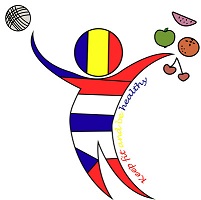 Class discussion or discussion in groups:A:  Is counting calories a good way to keep healthy? Give the reasons.B:  What risks can we expect?C:  Can you rely on the information written on the label of the food?D:  Is law-fat and fat-free food always healthy?Read the information on the website:https://www.drugs.com/cg/counting-calories.htmlDiscuss the questions again. According to the text create a suitable and healthy menu for a man and a woman.Do Kahoot quiz: https://create.kahoot.it/details/counting-calories-quiz/409efeed-1a42-441a-9b21-c7c640f004b9Do Kahoot survey:https://create.kahoot.it/details/counting-calories/3a1d954c-9ba0-43d5-839f-2c43cc43f191Made by Mgr. Zuzana Jedličková, Základní škola, Liberec, Broumovská 847/7, the Czech Republic as an outcome of Erasmus+KA2 project called „Keep fit and be healthy“ in 2019.Resources: https://www.drugs.com/cg/counting-calories.html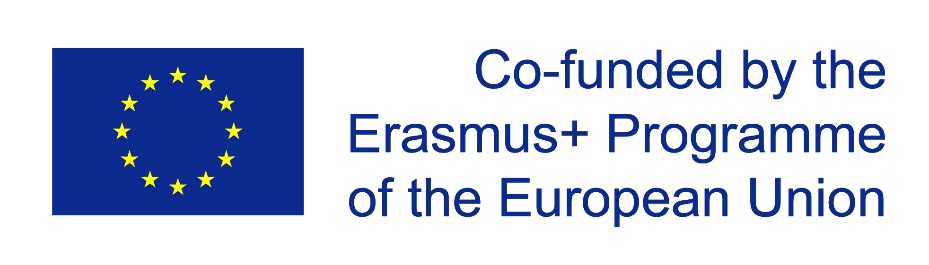 